                                          Проект рішення 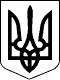                             Розробник - відділ з питань                                      охорони здоров’я міської ради                                               Начальник  – Дутчак Л.Р. 3-50-79УКРАЇНАЖИТОМИРСЬКА ОБЛАСТЬНОВОГРАД-ВОЛИНСЬКА МІСЬКА РАДАРІШЕННЯдванадцята  сесія                                                                          сьомого скликання від  20.04.2017      № 304        Керуючись статтею 25, пунктом 51 частини першої статті 26, статтею 60 Закону України «Про місцеве самоврядування в Україні», Законом України «Про передачу об’єктів права державної та комунальної власності», враховуючи звернення заступника голови обласної ради Вілівчука М.О., міська рада ВИРІШИЛА:1. Надати згоду на прийняття матеріальних цінностей зі спільної власності територіальних громад сіл, селищ, міст Житомирської області, що знаходяться на балансі Житомирського обласного перинатального центру, у комунальну власність територіальної громади міста Новограда-Волинського з передачею на баланс Новоград-Волинського міськрайонного територіального медичного об’єднання згідно додатку (додається).2 .Контроль за виконанням цього рішення покласти на постійну комісію міської ради з питань міського бюджету та комунальної власності             (Юшманов І.Г.) та  заступника міського голови Шутову Л.В.Міський голова	                                                                         В.Л.Весельський                                                                                          Додаток                                                                               до рішення міської ради                                                                                          від 20.04.2017     № 304Перелік матеріальних цінностей для передачі з балансу обласної комунальної установи Житомирського обласного перинатального центру Житомирської обласної ради на баланс Новоград-Волинського міськрайонного територіального медичного об’єднання: Секретар міської ради                                                                 О.А. ПономаренкоПро надання згоди на прийняття у комунальну власність територіальної громади міста Новограда-Волинського матеріальних цінностей№з/пІнвентар ний номерНазва об’єкта Рік введення в експлуатаціюКількість (шт.)Балансовавартість(грн.)Нарахований знос (грн.)Залишкова вартість(грн.)1.11136089Медичні столи б/в-520291,0220291,020,002.-Бинти без упаковки-2750021366,91-21366,91